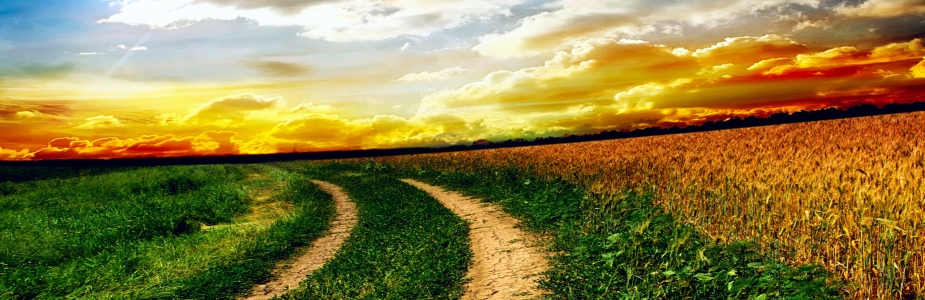 Бюджет для гражданИсполнение бюджета Титовского сельского поселения Миллеровского района                            за 2017 годОсновные параметры бюджета Титовского сельского поселения Миллеровского района за 2017 годтыс. рублей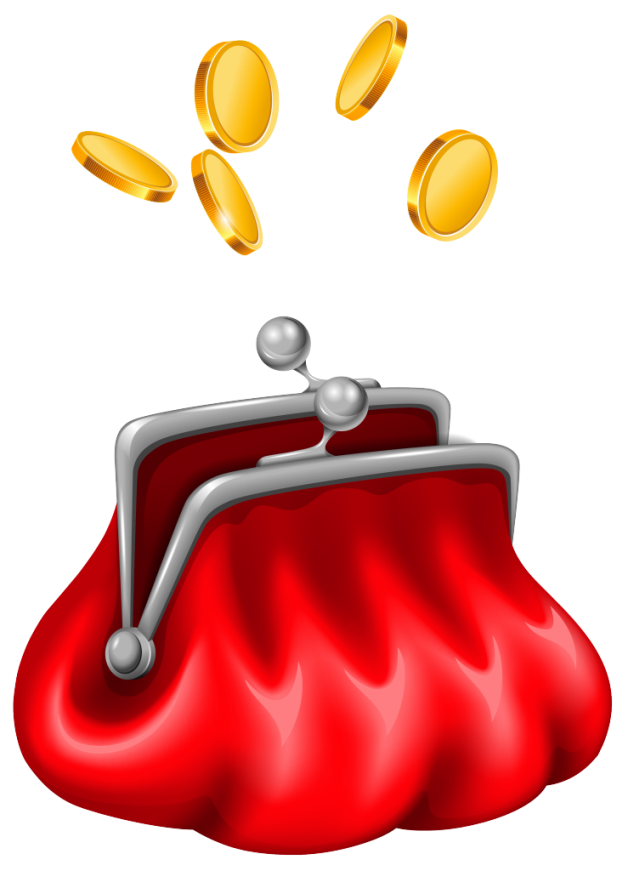 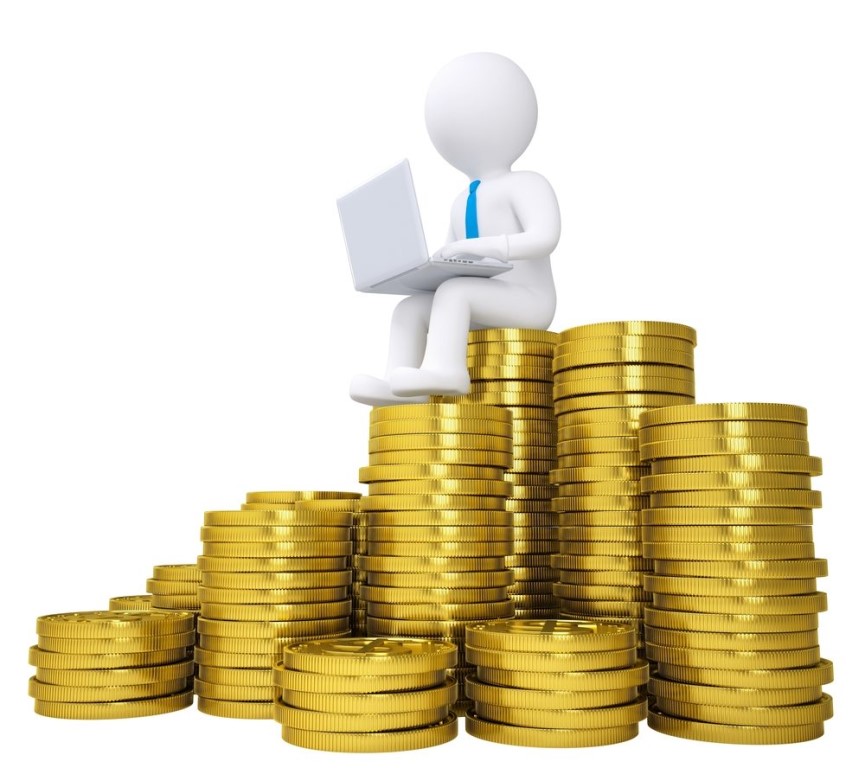 Исполнение доходов бюджета Титовского сельского поселения Миллеровского района за 2017 год (тыс. руб.)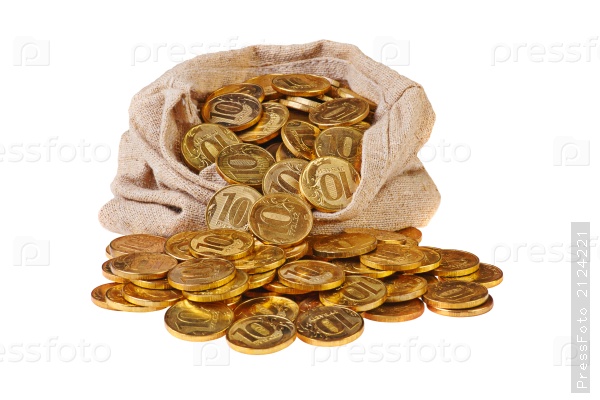                    Динамика собственных доходов бюджета Титовского  сельского поселения Миллеровского районатыс. рублейДинамика доходов бюджета Титовского сельского поселения Миллеровского района в 2013-2017 гг.тыс. рублейОбъем налоговых и неналоговых доходов бюджета Титовского сельского пеоселения Миллеровского района в 2017 году составил 1688,1 тыс. рублейтыс. рублейНалоги на совокупный доход бюджета Титовского сельского поселения Миллеровского района	2017 годГосударственная пошлина бюджета Титовского сельского поселения Миллеровского районатыс. рублейПоказатели поступления доходов от использования имущества, находящегося в государственной и муниципальной собственностив бюджет титовского сельского поселения Миллеровского района тыс. рублейШтрафы, санкции, возмещение ущербабюджета Титовского сельского поселения Миллеровского районаДоходы от штрафов, санкций, возмещения ущерба утверждены на 2017 год в сумме 9,3 тыс. рублей, исполнены за 2017 год в сумме 18,6 тыс. рублей или 200,0% от годовых бюджетных назначений. По сравнению с аналогичным периодом 2016 года объем поступлений от штрафных санкций увеличился на 15,8 тыс. рублей в связи с разовой выплатой штрафа за нарушение  законодательства.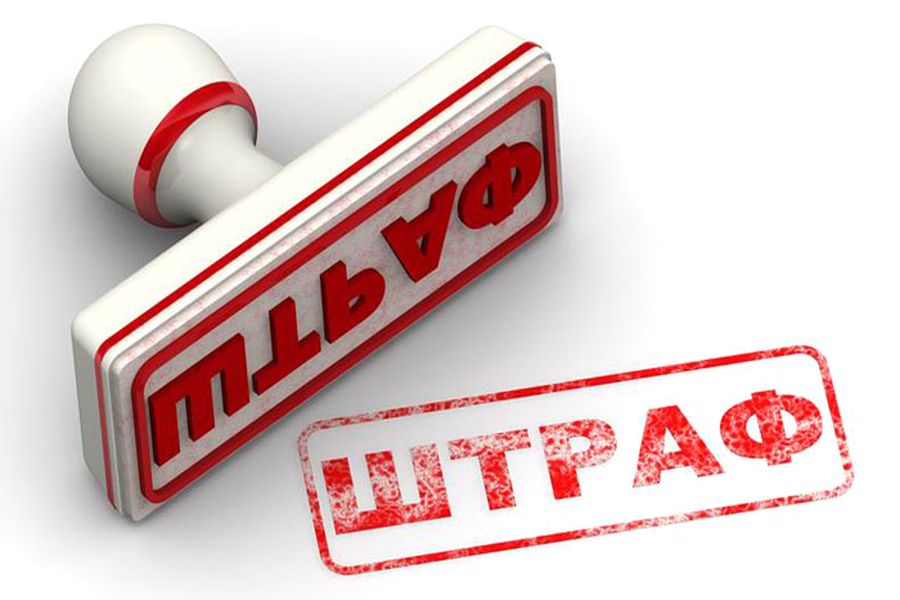 Динамика расходов бюджета Титовского сельского поселения Миллеровского района                                    в 2013-2017 гг.               тыс. рублейСтруктура расходов бюджета Титовского сельского поселения Миллеровского района в 2017 году.Динамика расходов бюджета Титовского сельского поселения Миллеровского района на культуру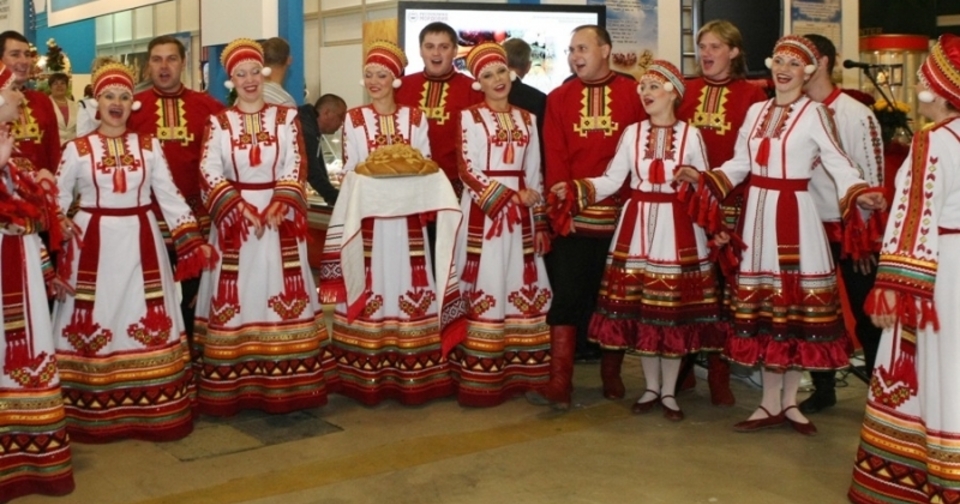 тыс. рублей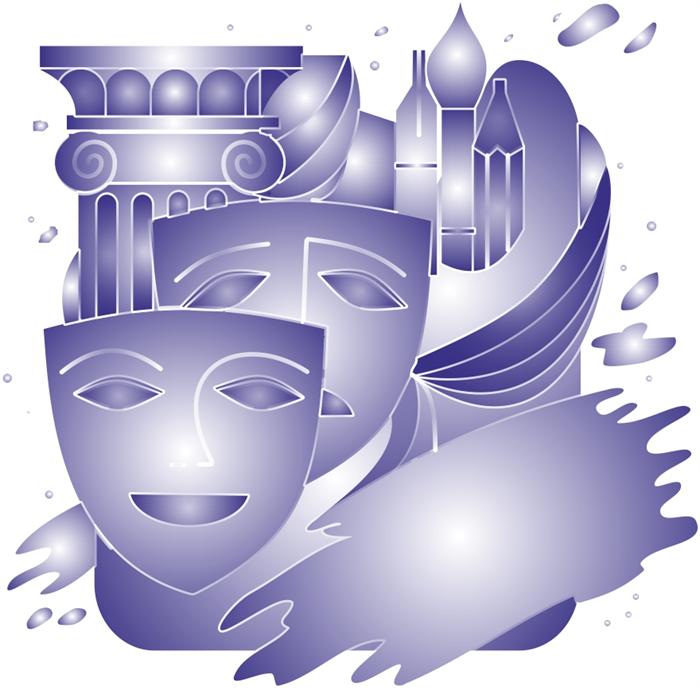 Структура расходов бюджета Миллеровского района в 2017 году по отрасли «Культура»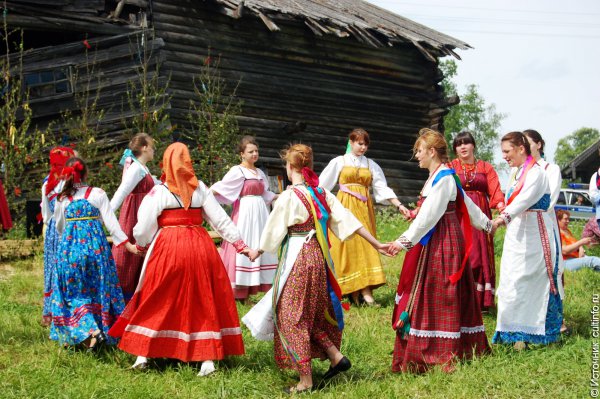 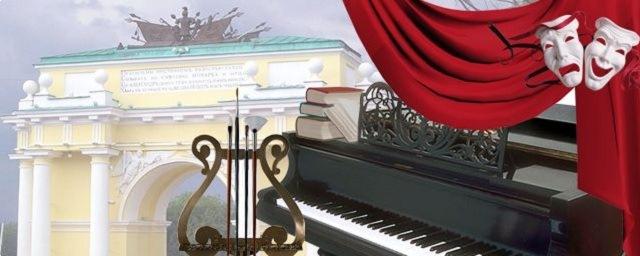 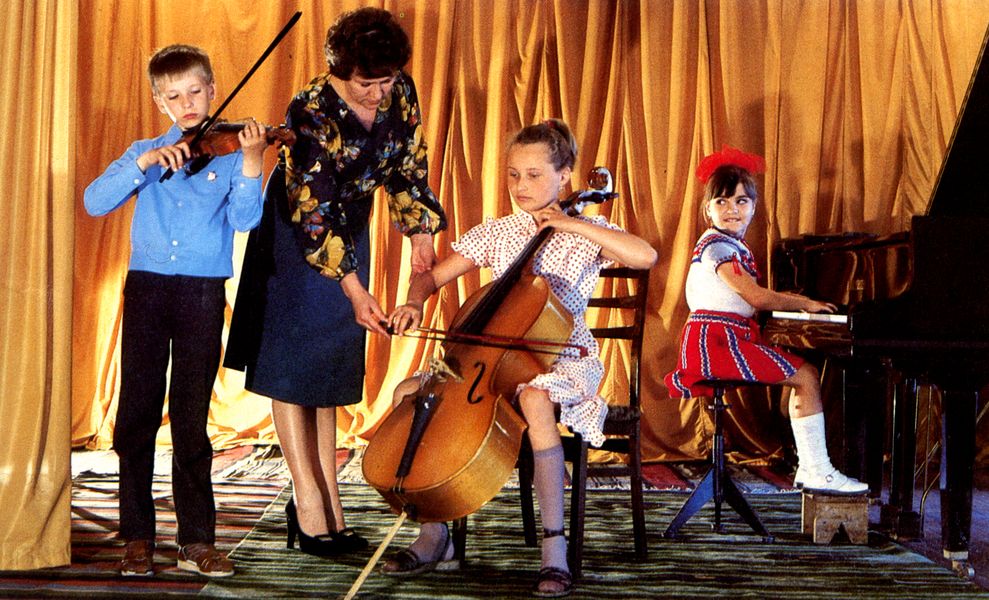 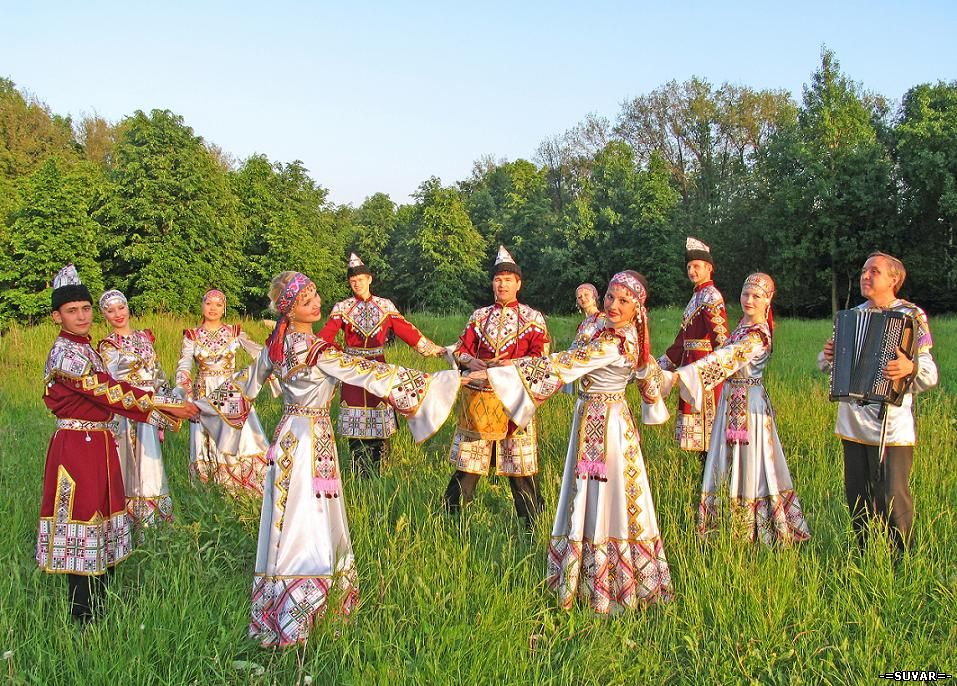 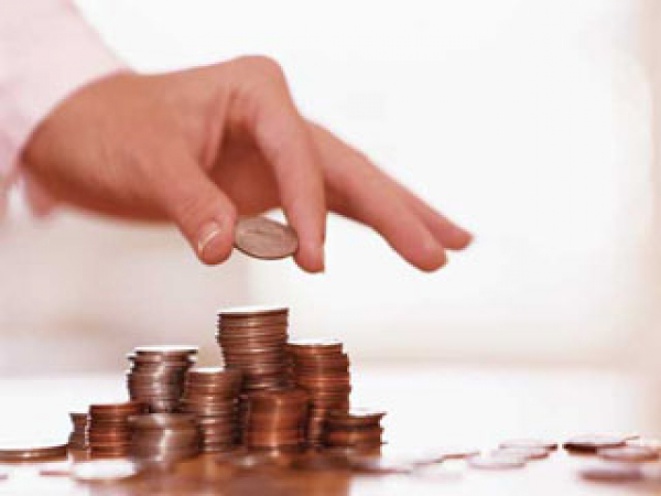 Структура программных расходов бюджета Титовского сельского поселения Миллеровского района в 2017 году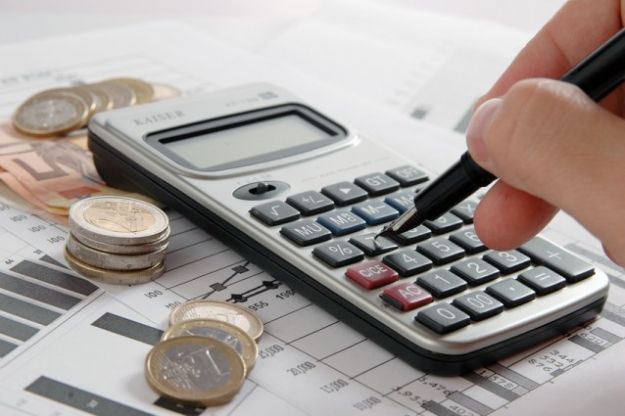 Структура муниципальных программ Титовского сельского поселения в 2017 году.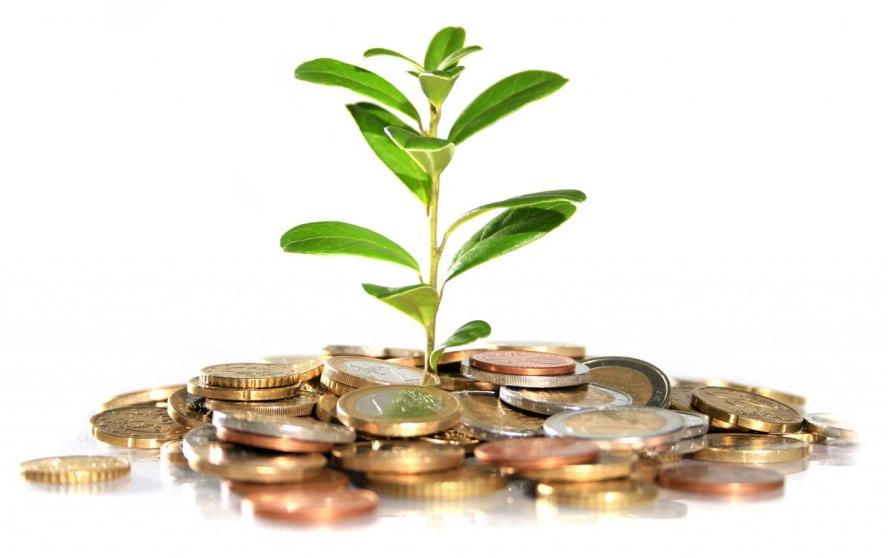 Структура безвозмездных поступлений бюджета Миллеровского районав 2017 годуОбъем безвозмездных поступлений от других бюджетов бюджетной системы Российской Федерации в консолидированный бюджет Миллеровского районатыс. рублейНаименование2013 год2014 год2015 год2016 год2017годВсего5223,45294,25847,65003,95227,4Дотации4026,44493,65368,84808,54621,4Субвенции60,162,266,169,969,5Субсидии и иные межбюджетные трансферты1136,9738,4412,7125,3536,5